DSWD DROMIC Report #34on Typhoon “ROSITA” [I.N. YUTU]as of 14 November 2018, 6PMSUMMARYThere are 78,045 families with 304,072 persons affected on Typhoon Rosita. Out of 1,241 evacuation centers (ECs) in Regions I, II, III, VIII and CAR, 8 ECs are still open in Regions II and CAR accommodating 105 families or 315 persons. There are 274 families or 1,097 persons who are staying with their relatives or friends.26,808 damaged houses were reported; of which 2,758 are totally damaged and 24,050 are partially damaged. A total of ₱14,592,218.76 worth of assistance has been provided to families affected by Typhoon Rosita.Status of Affected Families / PersonsA total of 78,045 families or 304,072 persons were affected in 1,513 barangays, 199 cities/municipalities, and 20 provinces in Regions I, II, III, VIII, and CAR (see Table 1; Annex A for details).Table 1. Affected Areas and Number of Affected Families / PersonsNote: Changes in figures are due to continuous assessment and validation. Note: The Decrease of figures are due to continuous validation in Region CAR.Sources: LGUs through the C/MSWD and C/MDRRMOStatus of Displaced and Served Families / Persons (see Table 2; Annex B for details)Table 2. Number of Served Families / Persons Inside and Outside ECsNote: Changes in figures are due to continuous assessment and validation. Note: The Decrease of figures are due to continuous validation in Region CAR. Sources: LGUs through the C/MSWD and C/MDRRMOServices and InterventionsCamp Coordination and Camp Management and IDP ProtectionQuick Response Teams trained on the Management of Evacuation Centers are on standby and ready for deployment to augment the Local Government Units, when necessary.UNICEF and UNFPA are on standby with available Women-/Child-Friendly Space and Family Training and Reunification (FTR) Kits, trained staff to support the Gender-based Violence and Child Protection in Emergencies (CPIE) response.Services and/or interventions. To date, LGUs have been undergoing distribution of FFPs and administering the ECs.Profiling: LGUs have difficulties in the “profiling process” of the most affected areas due to immediate resilient behavior of the communities who are not willing to stay in ECs.Per evaluation DSWD-FO I, the LGUs can manage the disaster response operations and the LGUs may close the evacuation centers tomorrow.Food and Non-Food ItemsDSWD-NROC has augmented Family Food Packs worth ₱17,712,000.00 to DSWD-Field Offices II, III and CAR.DSWD-NROC has augmented Non-Food Items worth ₱3,559,500.00 to DSWD-Field Offices III and CAR. In-transit DeliveriesNo deliveries as of this time.Available Stocks at NROCWorkforce Support for OperationsNo significant update.Ongoing repacking of family food packs at NROC, Pasay City and Visayas Disaster Response Center (VDRC), Cebu City for augmentation support.Continuous mobilization of additional volunteers engaged in the repacking of FFPs at DSWD-NROC.Continuous coordination with the Logistics Cluster for the availability of air, sea and land assets for the mobilization of relief goods to affected areas. Damaged Houses There are 26,808 damaged houses reported in Regions I, II, III, VIII, and CAR; of which, 2,758 houses are totally damaged and 24,050 houses are partially damaged (see Table 3; Annex C for details).Table 3. Number of Damaged HousesNote: Ongoing assessment and validation.  Sources: LGUs through the C/MSWD and C/MDRRMOSummary of Assistance Provided (see Table 4; Annex D for details)Table 4. Cost of Assistance Provided to Affected Families / PersonsNote: Ongoing assessment and validationSources: LGUs through the C/MSWD and C/MDRRMO, and DSWD-Field OfficesSituational ReportsDSWD-DRMB*****The Disaster Response Operations Monitoring and Information Center (DROMIC) of the DSWD-DRMB is closely coordinating with the concerned DSWD-Field Offices for any significant disaster preparedness for response updates.JAN ERWIN ANDREW ONTANILLASReleasing OfficerANNEX A. Number of Affected Families / PersonsANNEX B. Displaced and Served Families / PersonsANNEX C. Damaged Houses                   -                    - ANNEX D. Cost of AssistanceREGION / PROVINCE / MUNICIPALITY  PSA Population 2015
(Affected Population per Region)  NUMBER OF AFFECTED  NUMBER OF AFFECTED  NUMBER OF AFFECTED  NUMBER OF AFFECTED  NUMBER OF AFFECTED REGION / PROVINCE / MUNICIPALITY  PSA Population 2015
(Affected Population per Region)  Barangays  Cities / Municipalities  Provinces  Families  Persons GRAND TOTAL25,857,871  1,513 199 20  78,045  304,072 REGION I5,026,128 164 36 4  9,760  37,229 REGION II3,451,410 915 81 4  43,631  168,980 REGION III11,218,177 70 11 5  6,888  21,808 REGION VIII4,440,150 9 3 1 298  1,338 CAR1,722,006 355 68 6  17,468  74,717 REGION / PROVINCE / MUNICIPALITY  NUMBER OF EVACUATION CENTERS (ECs)  NUMBER OF EVACUATION CENTERS (ECs)  INSIDE ECs  INSIDE ECs  INSIDE ECs  INSIDE ECs  INSIDE ECs Returned Home  INSIDE ECs Returned Home  OUTSIDE ECs  OUTSIDE ECs  OUTSIDE ECs  OUTSIDE ECs  OUTSIDE ECs Returned Home  OUTSIDE ECs Returned Home  TOTAL SERVED  TOTAL SERVED  TOTAL SERVED  TOTAL SERVED REGION / PROVINCE / MUNICIPALITY  NUMBER OF EVACUATION CENTERS (ECs)  NUMBER OF EVACUATION CENTERS (ECs)  INSIDE ECs  INSIDE ECs  INSIDE ECs  INSIDE ECs  INSIDE ECs Returned Home  INSIDE ECs Returned Home  OUTSIDE ECs  OUTSIDE ECs  OUTSIDE ECs  OUTSIDE ECs  OUTSIDE ECs Returned Home  OUTSIDE ECs Returned Home  Families  Families  Persons  Persons REGION / PROVINCE / MUNICIPALITY  NUMBER OF EVACUATION CENTERS (ECs)  NUMBER OF EVACUATION CENTERS (ECs)  Families  Families  Persons  Persons Families Persons  Families  Families  Persons  Persons Families Persons  Total Families  Total Families  Total Persons  Total Persons REGION / PROVINCE / MUNICIPALITY  CUM  NOW  CUM  NOW  CUM  NOW Families Persons  CUM  NOW  CUM  NOW Families Persons  CUM  NOW  CUM  NOW GRAND TOTAL 1,241 8 30,057  105 112,693 315 29,952 112,378 25,080  274  93,737  1,097  24,806  92,640 55,137  392 206,430  1,412 REGION I81  - 1,896 - 6,149  - 1,896 6,149  422  1  1,323 3 421  1,320 2,318  1  7,472 3 REGION II798  - 22,233 - 86,632  - 22,233 86,632 17,998 -  68,768  -  17,998  68,768 40,231  13 155,400  - REGION III143  - 2,659 - 8,070  - 2,659 8,070 4,216 -  13,679  -  4,216  13,679 6,875 -  21,749  - REGION VIII5  -  23 -  92  -  23  92  78 - 312  - 78 312  101 - 404  - CAR214 8 3,246  105 11,750 315 3,141 11,435 2,366  273  9,655  1,094  2,093  8,561 5,612  378  21,405  1,409 FIELD OFFICERELIEF ITEMSQUANTITYCOST OF ASSISTANCEDSWD-FO IIFamily Food Packs15,0005,400,000.00DSWD-FO IIIFamily Food Packs10,0003,600,000.00DSWD-FO CARFamily Food Packs24,2008,712,000.00TOTAL17,712,000.0017,712,000.0017,712,000.00FIELD OFFICERELIEF ITEMSQUANTITYCOST OF ASSISTANCEDSWD-FO IIISleeping Kit1,000757,750.00 DSWD-FO CARFamily Kit5001,150,000.00 DSWD-FO CARSleeping Kit500378,875.00 DSWD-FO CARHygiene Kit500893,875.00 DSWD-FO CARKitchen Kit500379,000.00 TOTAL TOTAL TOTAL 3,559,500.00 ITEMQUANTITYCOSTFamily Food Packs78,20030,672,000.00 NFA Rice (in Kilograms)184,0008,775,000.00 Hygiene Kits57,773103,283,680.75 Sleeping Kits4,2373,210,586.75 Family Kits23,48854,022,400.00 Kitchen Kits4,2373,211,646.00 Tents1,48923,675,100.00 Laminated Sacks117 407,028.96 DAFAC Forms430,950 767,091.00 Collapsible Water Carrier10,4974,345,758.00 TOTAL794,988 232,370,291.46 REGION / PROVINCE / MUNICIPALITY   NO. OF DAMAGED HOUSES   NO. OF DAMAGED HOUSES   NO. OF DAMAGED HOUSES REGION / PROVINCE / MUNICIPALITY  Total  Totally  Partially GRAND TOTAL    26,808                    2,758                     24,050 REGION I         267                         23                          244 REGION II    22,190                    2,424                     19,766 REGION III         675                         31                          644 REGION VIII         109                           5                          104 CAR      3,567                       275                       3,292 REGION / PROVINCE / MUNICIPALITY  TOTAL COST OF ASSISTANCE  TOTAL COST OF ASSISTANCE  TOTAL COST OF ASSISTANCE  TOTAL COST OF ASSISTANCE  TOTAL COST OF ASSISTANCE REGION / PROVINCE / MUNICIPALITY  DSWD  LGU  NGOs  OTHERS  GRAND TOTAL GRAND TOTAL         12,923,944.00         2,233,874.76   6,190.00            4,210.00    15,168,218.76 REGION I                57,600.00            405,435.00              -                         -           463,035.00 REGION II           4,848,410.00            225,100.00              -                         -        5,073,510.00 REGION III           1,159,200.00            656,490.00              -                         -        1,815,690.00 REGION VIII                             -                  8,280.00              -                         -               8,280.00 CAR           6,858,734.00            938,569.76   6,190.00            4,210.00      7,807,703.76 DATESITUATIONS / ACTIONS UNDERTAKENNovember 14, 2018The DSWD-DRMB through DROMIC are continuously monitoring and coordinating with the concerned DSWD Field Offices for significant disaster response updates.REGION / PROVINCE / MUNICIPALITY REGION / PROVINCE / MUNICIPALITY  NUMBER OF AFFECTED  NUMBER OF AFFECTED  NUMBER OF AFFECTED REGION / PROVINCE / MUNICIPALITY REGION / PROVINCE / MUNICIPALITY  Barangays  Families  Persons GRAND TOTALGRAND TOTAL1,513 78,045 304,072 REGION IREGION I 164 9,760 37,229 Ilocos NorteIlocos Norte 11  27  132 Adams 1  13  62 Dingras 10  14  70 Ilocos SurIlocos Sur 13  178  582 Santa4 15 75 Sinait2 21 75 Suyo1 10 38 Tagudin6 132 394 La UnionLa Union 73 1,581 4,991 Agoo5 12 47 Aringay3 42 109 Bacnotan1 1 6 Balaoan2 166 465 Bangar3 137 369 Bauang8 195 477 Caba2 74 201 Luna3 6 20 Naguilian8 31 128 Pugo4 9 37 Rosario2 100 379 CITY OF SAN FERNANDO (Capital)20 487  1,507 San Juan6 9 48 Santo Tomas3 300  1,139 Tubao3 12 59 PangasinanPangasinan 67 7,974 31,524 CITY OF ALAMINOS3 32 103 Alcala2 3 11 Bayambang1 5 25 Binalonan1 3 16 Bolinao3 19 96 Bugallon1 2 9 Dagupan City10 274 950 LINGAYEN (Capital)9 119 352 Mabini16  7,325  29,169 Pozzorubio1 3 13 San Fabian4 94 339 San Nicolas 1 6 18 Santa Barbara13 76 380 Sison1 10 29 Sual1 3 14 REGION IIREGION II 915 43,631 168,980 CagayanCagayan 213 4,213 14,495 Abulug3 29 89 Alcala5 29 113 Allacapan11 128 327 Amulung6 88 295 Aparri4 52 205 Baggao20 818  2,777 Camalaniugan6 10 34 Claveria3 23 83 Enrile1 4 11 Gattaran33  1,160  4,302 Gonzaga10 166 532 Iguig8 36 156 Lal-lo15 128 439 Lasam11 154 487 Pamplona17 631  2,351 Peñablanca6 66 220 Piat6 53 209 Rizal11 247 635 Santa Ana4 51 195 Santa Praxedes8 63 224 Santa Teresita3 19 66 Santo Niño (Faire)5 25 83 Solana8 48 145 Tuao7 148 340 Tuguegarao City (capital)2 37 177 IsabelaIsabela 539 35,714 140,523 Alicia34  2,926  14,630 Angadanan19 466  1,440 Aurora32  3,234  14,531 Benito Soliven25  1,189  4,560 Burgos14 779  2,848 Cabagan4 98 347 Cabatuan8 81 255 City of Cauayan44  2,421  11,876 Cordon24  5,511  12,226 Delfin Albano (Magsaysay)10 343  1,011 Dinapigue6 372  1,140 Divilacan6 226 766 Echague11 151 466 Gamu13 881  2,781 Ilagan (capital)20 167 660 Jones15 164 520 Luna9 71 251 Maconacon11 480  1,419 Mallig10 188 602 Naguilian14 172 625 Palanan14  1,641  6,605 Quezon6 119 403 Quirino13 266  1,048 Ramon14 748  1,678 Reina Mercedes14 443  1,615 Roxas23  3,643  17,374 San Agustin3 170 484 San Guillermo25 769  2,729 San Isidro4 413  1,770 San Manuel18 165 537 San Mariano9 184 720 San Mateo15 614  3,490 San Pablo1 4 19 Santa Maria10  1,600  6,930 City of Santiago24  4,696  20,988 Santo Tomas17 319  1,179 Nueva VizcayaNueva Vizcaya 95 1,453 5,559 Ambaguio8 157 710 Aritao4 25 84 Bagabag1 9 38 Bambang12 348  1,356 Bayombong (capital)5 61 249 Diadi9 35 140 Dupax del Norte6 76 223 Dupax del Sur1 2 4 Kasibu8 147 493 Kayapa9 71 247  Quezon6 76 284 Santa Fe2 11 48 Solano21 430  1,664 Villaverde3 5 19 QuirinoQuirino 68 2,251 8,403 Aglipay12 124 390 Cabarroguis (capital)15 343  1,081 Diffun16  1,103  4,379 Maddela11 374  1,195 Nagtipunan5 138 691 Saguday9 169 667 REGION IIIREGION III 70 6,888 21,808 AuroraAurora 67 6,825 21,493 Baler (capital)5 72 313 Casiguran20  1,946  6,946 Dilasag11  3,096  9,543 Dinalungan8 931  2,064 Dingalan8 337  1,227 Dipaculao15 443  1,400 Nueva EcijaNueva Ecija 1  56  280 Pantabangan1 56 280 TarlacTarlac 1  4  25 Moncada1 4 25 ZambalesZambales 1  3  10 Santa Cruz1 3 10 REGION VIIIREGION VIII 9  298 1,338 Northern SamarNorthern Samar 9  298 1,338 Catarman (capital)3 155 620 Mapanas1 12 64 Pambujan5 131 654 CARCAR 355 17,468 74,717 AbraAbra 24 3,343 15,121 Dolores3 64 149 Lagayan5  1,301  5,370 Licuan-Baay (Licuan)1 2 68 Malibcong3 5 16 Manabo8  1,953  9,450 Sallapadan2 10 31 San Juan2 8 37 ApayaoApayao 38  494 1,887 Conner9 202 930 Flora3 13 49 Kabugao (capital)2 22 105 Luna4 46 116 Pudtol8 39 139 Santa Marcela12 172 548 BenguetBenguet 53 1,534 5,316 Atok 1  1  2 Baguio City15 172 728 Bakun3 122 465 Bokod4 9 24 Buguias4 27 88 Itogon9 814  2,582 Kabayan1 4 8 Kapangan1 3 15 Kibungan3 94 264 La Trinidad (capital)4 14 62 Sablan1 13 45 Tuba6 246 976 Tublay1 15 57 IfugaoIfugao 125 2,652 10,359 Aguinaldo2 9 47 Alfonso Lista (Potia)20  1,524  5,804 Asipulo11 123 435 Banaue14 156 606 Hingyon8 83 404 Hungduan3 8 35 Kiangan10 173 666 Lagawe (capital)12 73 286 Lamut16 191 692 Mayoyao25 308  1,359 Tinoc4 4 25 KalingaKalinga 61 1,824 7,511 Balbalan5 104 799 Lubuagan9 609  2,593 Pasil6 43 191 Pinukpuk5 220 809 Tanudan7 161 764 Tinglayan8 61 316 Rizal (Liwan)3 13 51 City of Tabuk (capital)18 613  1,988 Mountain ProvinceMountain Province 54 7,621 34,523 Barlig5 53 185 Bontoc (capital)2 9 30 Natonin11  2,488  10,327 Paracelis9  4,839  22,999 Sadanga6 33 131 Bauko7 51 272 Besao2 44 131 Sabangan2 19 87 Sagada6 67 311 Tadian4 18 50 REGION / PROVINCE / MUNICIPALITY REGION / PROVINCE / MUNICIPALITY  NUMBER OF EVACUATION CENTERS (ECs)  NUMBER OF EVACUATION CENTERS (ECs)  INSIDE ECs  INSIDE ECs  INSIDE ECs  INSIDE ECs  INSIDE ECs Returned Home  INSIDE ECs Returned Home  OUTSIDE ECs  OUTSIDE ECs  OUTSIDE ECs  OUTSIDE ECs  OUTSIDE ECs Returned Home  OUTSIDE ECs Returned Home  TOTAL SERVED  TOTAL SERVED  TOTAL SERVED  TOTAL SERVED REGION / PROVINCE / MUNICIPALITY REGION / PROVINCE / MUNICIPALITY  NUMBER OF EVACUATION CENTERS (ECs)  NUMBER OF EVACUATION CENTERS (ECs)  INSIDE ECs  INSIDE ECs  INSIDE ECs  INSIDE ECs  INSIDE ECs Returned Home  INSIDE ECs Returned Home  OUTSIDE ECs  OUTSIDE ECs  OUTSIDE ECs  OUTSIDE ECs  OUTSIDE ECs Returned Home  OUTSIDE ECs Returned Home  Families  Families  Persons  Persons REGION / PROVINCE / MUNICIPALITY REGION / PROVINCE / MUNICIPALITY  NUMBER OF EVACUATION CENTERS (ECs)  NUMBER OF EVACUATION CENTERS (ECs)  Families  Families  Persons  Persons  Families  Persons  Families  Families  Persons  Persons  Families  Persons  Total Families  Total Families  Total Persons  Total Persons REGION / PROVINCE / MUNICIPALITY REGION / PROVINCE / MUNICIPALITY  CUM  NOW  CUM  NOW  CUM  NOW  Families  Persons  CUM  NOW  CUM  NOW  Families  Persons  CUM  NOW  CUM  NOW GRAND TOTALGRAND TOTAL 1,241 8 30,057  105 112,693 315 29,952 112,378 25,080  274  93,737  1,097  24,806  92,640 55,137  392 206,430  1,412 REGION IREGION I81  - 1,896 - 6,149  - 1,896 6,149  422  1  1,323 3 421  1,320 2,318  1  7,472 3 Ilocos NorteIlocos Norte1  -  2 -  7  -  2  7  13 - 65  - 13 65  15 - 72  - Adams1  -  2 -  7  -  2  7  11 - 55  - 11 55  13 - 62  - Dingras-  - - - -  - - -  2 - 10  - 2 10  2 - 10  - Ilocos SurIlocos Sur4  -  160 -  496  -  160  496  3 - 11  - 3 11  163 - 507  - Sinait 2 - 21  -  75 - 21 75  -  - - - - - 21  -  75 - Suyo 1 - 7  -  27 - 7 27 3  -  11 -  3  11 10  -  38 - Tagudin 1 - 132  -  394 - 132 394  -  - - - - - 132  -  394 - La UnionLa Union39  - 1,167 - 3,699  - 1,167 3,699  405 -  1,244  - 405  1,244 1,572 -  4,943  - Agoo 5 - 12  -  47 - 12 47  -  - - - - - 12  -  47 - Aringay 1 - 42  -  109 - 42 109  -  - - - - - 42  -  109 - Bacnotan 1 - 1  -  6 - 1 6  -  - - - - - 1  -  6 - Balaoan 1 - 166  -  465 - 166 465  -  - - - - - 166  -  465 - Bangar 1 - 133  -  363 - 133 363 4  -  6 -  4  6 137  -  369 - Bauang 5 - 194  -  473 - 194 473 1  -  4 -  1  4 195  -  477 - Caba 1 - 68  -  180 - 68 180 6  -  21 -  6  21 74  -  201 - Luna 1 - 6  -  20 - 6 20  -  - - - - - 6  -  20 - Naguilian 5 - 16  -  61 - 16 61 15  -  67 -  15  67 31  -  128 - Pugo 1 - 1  -  2 - 1 2 8  -  35 -  8  35 9  -  37 - Rosario 2 - 100  -  379 - 100 379  -  - - - - - 100  -  379 - CITY OF SAN FERNANDO (Capital) 9 - 116  -  396 - 116 396 371  - 1,111 -  371 1,111 487  - 1,507 - Santo Tomas 3 - 300  - 1,139 - 300  1,139  -  - - - - - 300  - 1,139 - Tubao 3 - 12  -  59 - 12 59  -  - - - - - 12  -  59 - PangasinanPangasinan37  -  567 - 1,947  -  567 1,947  1  1 3 3  -  -  568  1  1,950 3 CITY OF ALAMINOS 3 - 32  -  103 - 32 103  -  - - - - - 32  -  103 - Alcala 1 - 2  -  8 - 2 8 1 1  3  3 - - 3 1  11  3 Binalonan 1 - 3  -  16 - 3 16  -  - - - - - 3  -  16 - Bolinao 3 - 19  -  96 - 19 96  -  - - - - - 19  -  96 - Bugallon 1 - 2  -  9 - 2 9  -  - - - - - 2  -  9 - Dagupan City 10 - 274  -  950 - 274 950  -  - - - - - 274  -  950 - LINGAYEN (Capital) 11 - 119  -  352 - 119 352  -  - - - - - 119  -  352 - Pozzorubio 1 - 3  -  13 - 3 13  -  - - - - - 3  -  13 - San Fabian 3 - 94  -  339 - 94 339  -  - - - - - 94  -  339 - San Nicolas  1 - 6  -  18 - 6 18  -  - - - - - 6  -  18 - Sison 1 - 10  -  29 - 10 29  -  - - - - - 10  -  29 - Sual 1 - 3  -  14 - 3 14  -  - - - - - 3  -  14 - REGION IIREGION II798  - 22,233 - 86,632  - 22,233 86,632 17,998 -  68,768  -  17,998  68,768 40,231  13 155,400  - CagayanCagayan228  - 3,284 - 11,146  - 3,284 11,146  798 -  2,866  - 798  2,866 4,082 -  14,012  - Abulug 3 - 29  -  89 - 29 89  -  - - - - - 29  -  89 - Alcala 7 - 28  -  110 - 28 110 1  -  3 -  1  3 29  -  113 - Allacapan 11 - 128  -  327 - 128 327  -  - - - - - 128  -  327 - Amulung 6 - 88  -  295 - 88 295  -  - - - - - 88  -  295 - Aparri 5 - 44  -  163 - 44 163 8  -  42 -  8  42 52  -  205 - Baggao 19 - 507  - 1,744 - 507  1,744 311  - 1,033 -  311 1,033 818  - 2,777 - Camalaniugan 6 - 10  -  34 - 10 34  -  - - - - - 10  -  34 - Claveria 2 - 9  -  39 - 9 39 14  -  44 -  14  44 23  -  83 - Enrile 1 - 4  -  11 - 4 11  -  - - - - - 4  -  11 - Gattaran 38 - 613  - 2,268 - 613  2,268 416  - 1,551 -  416 1,551  1,029  - 3,819 - Gonzaga 11 - 160  -  508 - 160 508 6  -  24 -  6  24 166  -  532 - Iguig 8 - 36  -  156 - 36 156  -  - - - - - 36  -  156 - Lal-lo 18 - 127  -  435 - 127 435 1  -  4 -  1  4 128  -  439 - Lasam 11 - 152  -  478 - 152 478 2  -  9 -  2  9 154  -  487 - Pamplona 17 - 631  - 2,351 - 631  2,351  -  - - - - - 631  - 2,351 - Peñablanca 5 - 56  -  178 - 56 178 10  -  42 -  10  42 66  -  220 - Piat 8 - 53  -  209 - 53 209  -  - - - - - 53  -  209 - Rizal 11 - 247  -  635 - 247 635  -  - - - - - 247  -  635 - Santa Ana 4 - 51  -  195 - 51 195  -  - - - - - 51  -  195 - Santa Praxedes 14 - 47  -  167 - 47 167 16  -  57 -  16  57 63  -  224 - Santa Teresita 3 - 19  -  66 - 19 66  -  - - - - - 19  -  66 - Santo Niño (Faire) 3 - 12  -  26 - 12 26 13  -  57 -  13  57 25  -  83 - Solana 8 - 48  -  145 - 48 145  -  - - - - - 48  -  145 - Tuao 7 - 148  -  340 - 148 340  -  - - - - - 148  -  340 - Tuguegarao City (capital) 2 - 37  -  177 - 37 177  -  - - - - - 37  -  177 - IsabelaIsabela431  - 17,082 - 68,906  - 17,082 68,906 16,599 -  63,489  -  16,599  63,489 33,681 - 132,395  - Alicia 35 -  1,674  - 7,852 -  1,674  7,852  1,252  - 6,778 - 1,252 6,778  2,926  - 14,630 - Angadanan 12 - 183  -  618 - 183 618 218  -  562 -  218  562 401  - 1,180 - Aurora 47 -  3,166  - 14,259 -  3,166  14,259 68  -  272 -  68  272  3,234  - 14,531 - Benito Soliven 8 - 173  -  496 - 173 496  -  - - - - - 173  -  496 - Burgos 13 - 246  -  769 - 246 769 30  -  71 -  30  71 276  -  840 - Cabagan 4 - 98  -  347 - 98 347  -  - - - - - 98  -  347 - Cabatuan 8 - 81  -  255 - 81 255  -  - - - - - 81  -  255 - City of Cauayan 3 - 133  -  436 - 133 436  2,288  - 11,440 - 2,288 11,440  2,421  - 11,876 - Cordon 5 - 298  -  806 - 298 806  5,213  - 11,420 - 5,213 11,420  5,511  - 12,226 - Delfin Albano (Magsaysay) 9 - 122  -  353 - 122 353 221  -  658 -  221  658 343  - 1,011 - Dinapigue 6 - 372  - 1,140 - 372  1,140  -  - - - - - 372  - 1,140 - Divilacan 10 - 166  -  559 - 166 559 60  -  207 -  60  207 226  -  766 - Echague 11 - 151  -  466 - 151 466  -  - - - - - 151  -  466 - Gamu 1 - 5  -  20 - 5 20 876  - 2,761 -  876 2,761 881  - 2,781 - Ilagan (capital) 20 - 167  -  660 - 167 660  -  - - - - - 167  -  660 - Jones 9 - 121  -  348 - 121 348  -  - - - - - 121  -  348 - Luna 11 - 71  -  251 - 71 251  -  - - - - - 71  -  251 - Maconacon 12 - 452  - 1,330 - 452  1,330 28  -  89 -  28  89 480  - 1,419 - Mallig 7 - 188  -  602 - 188 602  -  - - - - - 188  -  602 - Naguilian 5 - 60  -  177 - 60 177  -  - - - - - 60  -  177 - Palanan 21 - 778  - 3,095 - 778  3,095 863  - 3,510 -  863 3,510  1,641  - 6,605 - Quezon 5 - 119  -  403 - 119 403  -  - - - - - 119  -  403 - Quirino 3 - 156  -  614 - 156 614 110  -  434 -  110  434 266  - 1,048 - Ramon 13 - 746  - 1,670 - 746  1,670  -  - - - - - 746  - 1,670 - Reina Mercedes 12 - 83  -  293 - 83 293 360  - 1,322 -  360 1,322 443  - 1,615 - Roxas 24 - 551  - 2,206 - 551  2,206  3,034  - 14,936 - 3,034 14,936  3,585  - 17,142 - San Agustin 9 - 170  -  484 - 170 484  -  - - - - - 170  -  484 - San Guillermo 19 - 769  - 2,729 - 769  2,729  -  - - - - - 769  - 2,729 - San Isidro 9 - 179  -  834 - 179 834  -  - - - - - 179  -  834 - San Manuel 7 - 162  -  537 - 162 537 3  - - -  3 - 165  -  537 - San Mariano 9 - 184  -  720 - 184 720  -  - - - - - 184  -  720 - San Mateo 16 - 614  - 3,490 - 614  3,490  -  - - - - - 614  - 3,490 - San Pablo 1 - 4  -  19 - 4 19  -  - - - - - 4  -  19 - Santa Maria 5 - 17  -  83 - 17 83  1,583  - 6,847 - 1,583 6,847  1,600  - 6,930 - City of Santiago 33 -  4,365  - 19,040 -  4,365  19,040 331  - 1,948 -  331 1,948  4,696  - 20,988 - Santo Tomas 9 - 258  -  945 - 258 945 61  -  234 -  61  234 319  - 1,179 - Nueva VizcayaNueva Vizcaya82  -  819 - 2,989  -  819 2,989  601 -  2,413  - 601  2,413 1,420  13  5,402  - Ambaguio 13 - 106  -  495 - 106 495 21  -  70 -  21  70 127  -  565 - Aritao 3 - 23  -  76 - 23 76 2  -  8 -  2  8 25  -  84 - Bagabag 1 - 9  -  38 - 9 38  -  - - - - - 9  -  38 - Bambang 9 - 136  -  514 - 136 514 212  -  842 -  212  842 348  - 1,356 - Bayombong (capital) 5 - 59  -  241 - 59 241 2  -  8 -  2  8 61  -  249 - Diadi 6 - 28  -  111 - 28 111 7  -  29 -  7  29 35  -  140 - Dupax del Norte 6 - 76  -  223 - 76 223  -  - - - - - 76  -  223 - Dupax del Sur 1 - 2  -  4 - 2 4  -  - - - - - 2  -  4 - Kasibu 9 - 147  -  493 - 147 493  -  - - - - - 147  -  493 - Kayapa 9 - 65  -  222 - 65 222 6  -  25 -  6  25 71  -  247 -  Quezon 6 - 74  -  257 - 74 257 2  -  27 -  2  27 76  -  284 - Santa Fe 1 - 5  -  24 - 5 24 6  -  24 -  6  24 11  -  48 - Solano 12 - 87  -  284 - 87 284 343  - 1,380 -  343 1,380 430 13 1,664 - Villaverde 1 - 2  -  7 - 2 7  -  - - - - - 2  -  7 - QuirinoQuirino57  - 1,048 - 3,591  - 1,048 3,591 - -  -  -  -  - 1,048 -  3,591  - Aglipay 12 - 124  -  390 - 124 390  -  - - - - - 124  -  390 - Cabarroguis (capital) 14 - 311  -  953 - 311 953  -  - - - - - 311  -  953 - Diffun 7 - 81  -  291 - 81 291  -  - - - - - 81  -  291 - Maddela 17 - 372  - 1,187 - 372  1,187  -  - - - - - 372  - 1,187 - Nagtipunan 5 - 138  -  691 - 138 691  -  - - - - - 138  -  691 - Saguday 2 - 22  -  79 - 22 79  -  - - - - - 22  -  79 - REGION IIIREGION III143  - 2,659 - 8,070  - 2,659 8,070 4,216 -  13,679  -  4,216  13,679 6,875 -  21,749  - AuroraAurora140  - 2,596 - 7,755  - 2,596 7,755 4,216 -  13,679  -  4,216  13,679 6,812 -  21,434  - Baler (capital) 6 - 72  -  313 - 72 313  -  - - - - - 72  -  313 - Casiguran 48 - 873  - 2,982 - 873  2,982  1,073  - 3,964 - 1,073 3,964  1,946  - 6,946 - Dilasag 12 - 302  - 1,150 - 302  1,150  2,794  - 8,393 - 2,794 8,393  3,096  - 9,543 - Dinalungan 17 - 650  -  966 - 650 966 281  - 1,098 -  281 1,098 931  - 2,064 - Dingalan 26 - 279  - 1,034 - 279  1,034 45  -  134 -  45  134 324  - 1,168 - Dipaculao 31 - 420  - 1,310 - 420  1,310 23  -  90 -  23  90 443  - 1,400 - Nueva EcijaNueva Ecija1  -  56 -  280  -  56  280 - -  -  -  -  -  56 - 280  - Pantabangan 1 - 56  -  280 - 56 280  -  - - - - - 56  -  280 - TarlacTarlac1  -  4 -  25  -  4  25 - -  -  -  -  -  4 - 25  - Moncada 1 - 4  -  25 - 4 25  -  - - - - - 4  -  25 - ZambalesZambales1  -  3 -  10  -  3  10 - -  -  -  -  -  3 - 10  - Santa Cruz 1 - 3  -  10 - 3 10  -  - - - - - 3  -  10 - REGION VIIIREGION VIII5  -  23 -  92  -  23  92  78 - 312  - 78 312  101 - 404  - Northern SamarNorthern Samar5  -  23 -  92  -  23  92  78 - 312  - 78 312  101 - 404  - Catarman (capital)- -  -  -  - -  -  - 78  -  312 -  78  312 78  -  312 - Pambujan 5 - 23  -  92 - 23 92  -  - - - - - 23  -  92 - CARCAR214 8 3,246  105 11,750 315 3,141 11,435 2,366  273  9,655  1,094  2,093  8,561 5,612  378  21,405  1,409 AbraAbra7  -  71 -  235  -  71  235  17 - 65  - 17 65  88 - 300  - Dolores 3 - 64  -  149 - 64 149  -  - - - - - 64  -  149 - Licuan-Baay (Licuan) 1 -  -  -  64 -  - 64 1  -  4 -  1  4 1  -  68 - Malibcong 2 - 4  -  13 - 4 13 1  -  3 -  1  3 5  -  16 - Sallapadan 1 - 3  -  9 - 3 9 7  -  21 -  7  21 10  -  30 - San Juan- -  -  -  - -  -  - 8  -  37 -  8  37 8  -  37 - ApayaoApayao35  -  288 - 1,176  -  288 1,176  206 - 700  - 206 700  494 -  1,876  - Conner 9 - 175  -  808 - 175 808 27  -  122 -  27  122 202  -  930 - Flora 3 - 13  -  49 - 13 49  -  - - - - - 13  -  49 - Kabugao (capital) 5 - 15  -  66 - 15 66 7  -  39 -  7  39 22  -  105 - Luna 4 - 19  -  45 - 19 45 27  -  71 -  27  71 46  -  116 - Pudtol 8 - 28  -  100 - 28 100 11  -  39 -  11  39 39  -  139 - Santa Marcela 6 - 38  -  108 - 38 108 134  -  429 -  134  429 172  -  537 - BenguetBenguet74 8 1,015  105 3,409 315  910 3,094  375 -  1,354  - 375  1,354 1,390  105  4,763 315 Atok1  -  1 -  2  -  1  2 - -  -  -  -  -  1 - 2  - Baguio City 13 - 91  -  409 - 91 409 73  -  284 -  73  284 164  -  693 - Bakun 6 - 30  -  146 - 30 146 31  -  117 -  31  117 61  -  263 - Bokod- -  -  -  - -  -  - 9  -  24 -  9  24 9  -  24 - Buguias- -  -  -  - -  -  - 27  -  88 -  27  88 27  -  88 - Itogon 27 7 639 92 1,930  268 547  1,662 175  -  655 -  175  655 814 92 2,585  268 Kabayan 1 - 4  -  8 - 4 8  -  - - - - - 4  -  8 - Kapangan- -  -  -  - -  -  - 3  -  15 -  3  15 3  -  15 - Kibungan 5 - 55  -  159 - 55 159 39  -  105 -  39  105 94  -  264 - La Trinidad (capital) 4 - 14  -  62 - 14 62  -  - - - - - 14  -  62 - Sablan 2 - 11  -  37 - 11 37 2  -  8 -  2  8 13  -  45 - Tuba 12 1 155 13  599  47 142 552 16  -  58 -  16  58 171 13  657  47 Tublay 3 - 15  -  57 - 15 57  -  - - - - - 15  -  57 - IfugaoIfugao31  -  253 -  842  -  253  842  288 -  1,138  - 288  1,138  541 -  1,980  - Aguinaldo 1 - 7  -  35 - 7 35  -  - - - - - 7  -  35 - Alfonso Lista (Potia) 7 - 62  -  254 - 62 254 74  -  370 -  74  370 136  -  624 - Asipulo 1 - 53  -  167 - 53 167 43  -  168 -  43  168 96  -  335 - Banaue 5 - 18  -  68 - 18 68 12  -  53 -  12  53 30  -  121 - Hingyon 2 - 20  -  38 - 20 38  -  - - - - - 20  -  38 - Hungduan 2 - 6  -  24 - 6 24 2  -  11 -  2  11 8  -  35 - Kiangan 3 - 10  -  38 - 10 38 111  -  364 -  111  364 121  -  402 - Lagawe (capital) 2 - 21  -  36 - 21 36 5  -  26 -  5  26 26  -  62 - Lamut 6 - 43  -  123 - 43 123 18  -  60 -  18  60 61  -  183 - Mayoyao 2 - 13  -  59 - 13 59 18  -  61 -  18  61 31  -  120 - Tinoc- -  -  -  - -  -  - 5  -  25 -  5  25 5  -  25 - KalingaKalinga51  - 1,211 - 4,520  - 1,211 4,520  564 -  2,762  - 564  2,762 1,775 -  7,282  - Balbalan 5 - 27  -  121 - 27 121 122  -  947 -  122  947 149  - 1,068 - Lubuagan 8 - 220  - 1,018 - 220  1,018 366  - 1,500 -  366 1,500 586  - 2,518 - Pasil 3 - 5  -  34 - 5 34 38  -  157 -  38  157 43  -  191 - Pinukpuk 6 - 214  -  779 - 214 779 6  -  30 -  6  30 220  -  809 - Tanudan 3 - 101  -  508 - 101 508 32  -  128 -  32  128 133  -  636 - Rizal (Liwan) 5 - 13  -  51 - 13 51  -  - - - - - 13  -  51 - City of Tabuk (capital) 21 - 631  - 2,009 - 631  2,009  -  - - - - - 631  - 2,009 - Mountain ProvinceMountain Province16  -  408 - 1,568  -  408 1,568  916  273  3,636  1,094 643  2,542 1,324  273  5,204  1,094 Barlig 2 - 29  -  100 - 29 100 22  -  80 -  22  80 51  -  180 - Bontoc (capital) 1 - 8  -  29 - 8 29 1  -  1 -  1  1 9  -  30 - Natonin 2 - 30  -  110 - 30 110 292 272 1,184 1,092  20  92 322 272 1,294 1,092 Paracelis 4 - 249  -  938 - 249 938 482  - 1,801 -  482 1,801 731  - 2,739 - Sadanga- -  -  -  - -  -  - 18 1  62  2  17  60 18 1  62  2 Bauko 2 - 30  -  198 - 30 198 14  -  107 -  14  107 44  -  305 - Besao 1 - 21  -  61 - 21 61 23  -  70 -  23  70 44  -  131 - Sabangan 1 - 16  -  73 - 16 73 4  -  29 -  4  29 20  -  102 - Sagada 2 - 14  -  33 - 14 33 53  -  278 -  53  278 67  -  311 - Tadian 1 - 11  -  26 - 11 26 7  -  24 -  7  24 18  -  50 - REGION / PROVINCE / MUNICIPALITY REGION / PROVINCE / MUNICIPALITY NO. OF DAMAGED HOUSES NO. OF DAMAGED HOUSES NO. OF DAMAGED HOUSES REGION / PROVINCE / MUNICIPALITY REGION / PROVINCE / MUNICIPALITY  Total  Totally  Partially GRAND TOTALGRAND TOTAL26,808  2,758 24,050 REGION IREGION I 267 23  244 Ilocos NorteIlocos Norte 15 13  2 Adams 1 -  1 Dingras 14 13  1 Ilocos SurIlocos Sur 15 4  11 Santa 15  4 11 La UnionLa Union 208 5  203 Bauang 61  2 59 Pugo 2 - 2 Rosario 84 - 84 CITY OF SAN FERNANDO (Capital) 6 - 6 San Juan 8 - 8 Santo Tomas 47  3 44 PangasinanPangasinan 29 1  28 Alcala 1  1  - Bayambang 5 - 5 Mabini 23 - 23 REGION IIREGION II22,190  2,424 19,766 IsabelaIsabela20,497  2,260 18,237 Alicia3,580  743  2,837 Angadanan2,527  185  2,342 Aurora 671  55 616 Benito Soliven1,097  119 978 Burgos 774  28 746 Cabatuan2,225  122  2,103 City of Cauayan2,315  185  2,130 Cordon 473  95 378 Gamu 541  51 490 Jones 68  16 52 Luna 796  72 724 Naguilian 131  7 124 Palanan2,161  145  2,016 Quirino 108  2 106 Ramon 703  167 536 Reina Mercedes 18  1 17 Roxas 129  40 89 San Agustin 705  13 692 San Guillermo 548  106 442 San Isidro 269  35 234 San Manuel 4  1 3 San Mateo 654  72 582 Nueva VizcayaNueva Vizcaya 316 34  282 Ambaguio 13 - 13 Kayapa 1  1  - Solano 298  33 265 Villaverde 4 - 4 QuirinoQuirino1,377 130 1,247 Cabarroguis (capital) 65  12 53 Diffun1,143  77  1,066 Maddela 2  2  - Saguday 167  39 128 REGION IIIREGION III 675 31  644 AuroraAurora 675 31  644 Casiguran 21 - 21 Dilasag 650  30 620 Dipaculao 4  1 3 REGION VIIIREGION VIII 109 5  104 Northern SamarNorthern Samar 109 5  104 Catarman (capital) 81 - 81 Mapanas 12  2 10 Pambujan 16  3 13 CARCAR3,567 275 3,292 ApayaoApayao 6 -  6 Luna 6 - 6 BenguetBenguet 10 1  9 Baguio City 1 - 1 Bakun 1 - 1 Kibungan 3  1 2 La Trinidad (capital) 5 - 5 IfugaoIfugao2,365 166 2,199 Aguinaldo 2  1 1 Alfonso Lista (Potia)1,489  141  1,348 Asipulo 87  2 85 Banaue 150  10 140 Hingyon 92  2 90 Hungduan 6 - 6 Kiangan 56  3 53 Lagawe (capital) 51  2 49 Lamut 121  1 120 Mayoyao 307  4 303 Tinoc 4 - 4 KalingaKalinga 222 26  196 Balbalan 20  2 18 Lubuagan 117  11 106 Tanudan 25  11 14 Tinglayan 60  2 58 Mountain ProvinceMountain Province 964 82  882 Natonin 659  58 601 Paracelis 254  20 234 Sadanga 29  4 25 Bauko 21 - 21 Sabangan 1 - 1 REGION / PROVINCE / MUNICIPALITY REGION / PROVINCE / MUNICIPALITY  TOTAL COST OF ASSISTANCE  TOTAL COST OF ASSISTANCE  TOTAL COST OF ASSISTANCE  TOTAL COST OF ASSISTANCE  TOTAL COST OF ASSISTANCE REGION / PROVINCE / MUNICIPALITY REGION / PROVINCE / MUNICIPALITY  DSWD  LGU  NGOs  OTHERS  GRAND TOTAL GRAND TOTALGRAND TOTAL         12,923,944.00         2,233,874.76   6,190.00            4,210.00    15,168,218.76 REGION IREGION I                57,600.00            405,435.00              -                         -           463,035.00 La UnionLa Union                57,600.00            405,435.00              -                         -           463,035.00 Balaoan                            -                60,000.00             -                        -            60,000.00 Bangar                            -                51,975.00             -                        -            51,975.00 Bauang                57,600.00              15,600.00             -                        -            73,200.00 Caba                            -                20,000.00             -                        -            20,000.00 Pugo                            -                  2,340.00             -                        -              2,340.00 CITY OF SAN FERNANDO (Capital)                            -              189,150.00             -                        -          189,150.00 San Juan                            -                13,870.00             -                        -            13,870.00 Santo Tomas                            -                52,500.00             -                        -            52,500.00 REGION IIREGION II           4,848,410.00            225,100.00              -                         -        5,073,510.00 IsabelaIsabela           4,109,400.00            125,700.00              -                         -        4,235,100.00 Alicia              360,000.00                          -               -                        -          360,000.00 Angadanan              288,000.00                          -               -                        -          288,000.00 Aurora              360,000.00                          -               -                        -          360,000.00 Cordon              360,000.00                          -               -                        -          360,000.00 Delfin Albano (Magsaysay)              108,000.00                          -               -                        -          108,000.00 Ilagan (capital)                36,000.00                          -               -                        -            36,000.00 Jones                            -                64,800.00             -                        -            64,800.00 Mallig              777,600.00                          -               -                        -          777,600.00 Naguilian                36,000.00                          -               -                        -            36,000.00 Quezon                72,000.00                          -               -                        -            72,000.00 Ramon              180,000.00                          -               -                        -          180,000.00 Reina Mercedes                72,000.00                          -               -                        -            72,000.00 Roxas              180,000.00                          -               -                        -          180,000.00 San Agustin              108,000.00                          -               -                        -          108,000.00 San Isidro                            -                60,900.00             -                        -            60,900.00 San Manuel              307,800.00                          -               -                        -          307,800.00 San Mariano                72,000.00                          -               -                        -            72,000.00 City of Santiago              612,000.00                          -               -                        -          612,000.00 Santo Tomas              180,000.00                          -               -                        -          180,000.00 Nueva VizcayaNueva Vizcaya              334,800.00              21,000.00              -                         -           355,800.00 Ambaguio                  8,640.00                          -               -                        -              8,640.00 Bagabag                  7,920.00                          -               -                        -              7,920.00 Bambang              124,200.00                          -               -                        -          124,200.00 Bayombong (capital)                  3,240.00                          -               -                        -              3,240.00 Dupax del Sur                63,000.00                          -               -                        -            63,000.00 Kasibu                20,520.00                          -               -                        -            20,520.00 Kayapa                14,040.00              10,500.00             -                        -            24,540.00  Quezon                14,040.00              10,500.00             -                        -            24,540.00 Santa Fe                  7,920.00                          -               -                        -              7,920.00 Solano                35,280.00                          -               -                        -            35,280.00 Villaverde                36,000.00                          -               -                        -            36,000.00 QuirinoQuirino              404,210.00              78,400.00              -                         -           482,610.00 Aglipay                71,050.00                          -               -                        -            71,050.00 Cabarroguis (capital)                36,000.00                          -               -                        -            36,000.00 Diffun              101,160.00                          -               -                        -          101,160.00 Maddela                72,000.00              78,400.00             -                        -          150,400.00 Nagtipunan                70,000.00                          -               -                        -            70,000.00 Saguday                54,000.00                          -               -                        -            54,000.00 REGION IIIREGION III           1,159,200.00            656,490.00              -                         -        1,815,690.00 AuroraAurora           1,159,200.00            636,890.00              -                         -        1,796,090.00               576,000.00                          -               -                        -          576,000.00 Baler (capital)                24,120.00                          -               -                        -            24,120.00 Casiguran              188,280.00            132,240.00             -                        -          320,520.00 Dilasag                            -                87,690.00             -                        -            87,690.00 Dinalungan              219,600.00              60,000.00             -                        -          279,600.00 Dingalan              151,200.00            156,960.00             -                        -          308,160.00 Dipaculao                            -              200,000.00             -                        -          200,000.00 Nueva EcijaNueva Ecija                             -                19,600.00              -                         -             19,600.00 Pantabangan                            -                19,600.00             -                        -            19,600.00 REGION VIIIREGION VIII                             -                  8,280.00              -                         -               8,280.00 Northern SamarNorthern Samar                             -                  8,280.00              -                         -               8,280.00 Pambujan                            -                  8,280.00             -                        -              8,280.00 CARCAR           6,858,734.00            938,569.76   6,190.00            4,210.00      7,807,703.76 AbraAbra              284,812.00            100,739.00      900.00                       -           386,451.00 Dolores              284,812.00              70,339.00     900.00                      -          356,051.00 Licuan-Baay (Licuan)                            -                27,500.00             -                        -            27,500.00 Sallapadan                            -                  2,900.00             -                        -              2,900.00 ApayaoApayao              196,260.25              22,000.00              -                         -           218,260.25 Conner                79,550.25                          -               -                        -            79,550.25 Flora                  5,970.00                          -               -                        -              5,970.00 Kabugao (capital)                  7,920.00                          -               -                        -              7,920.00 Luna                            -                22,000.00             -                        -            22,000.00 Pudtol                  8,320.00                          -               -                        -              8,320.00 Santa Marcela                94,500.00                          -               -                        -            94,500.00 BenguetBenguet              401,015.25              77,040.00   5,290.00            3,910.00         487,255.25 Baguio City                            -                77,040.00  5,290.00            3,910.00          86,240.00 Itogon              324,197.25                          -               -                        -          324,197.25 Kibungan                76,818.00                          -               -                        -            76,818.00 IfugaoIfugao           1,982,394.75                1,250.00              -                         -        1,983,644.75 Alfonso Lista (Potia)           1,784,323.00                          -               -                        -       1,784,323.00 Banaue                33,414.50                          -               -                        -            33,414.50 Hingyon              112,216.25                          -               -                        -          112,216.25 Lamut                18,388.50                1,250.00             -                        -            19,638.50 Mayoyao                29,452.50                          -               -                        -            29,452.50 Tinoc                  4,600.00                          -               -                        -              4,600.00 KalingaKalinga              647,296.25            737,540.76              -                 300.00      1,385,137.01 Balbalan              150,306.00            256,556.76             -                        -          406,862.76 Pinukpuk                11,193.00              93,000.00             -                        -          104,193.00 Tanudan              358,676.75                          -               -                        -          358,676.75 Tinglayan                  1,199.25                          -               -                        -              1,199.25 City of Tabuk (capital)              125,921.25            387,984.00             -                 300.00        514,205.25 Mountain ProvinceMountain Province           3,346,955.50                           -                -                         -        3,346,955.50 Barlig                  6,396.00                          -               -                        -              6,396.00 Bontoc (capital)                11,487.00                          -               -                        -            11,487.00 Natonin           1,525,761.75                          -               -                        -       1,525,761.75 Paracelis           1,575,877.25                          -               -                        -       1,575,877.25 Sadanga                39,383.00                          -               -                        -            39,383.00 Bauko                53,269.75                          -               -                        -            53,269.75 Besao                13,991.25                          -               -                        -            13,991.25 Sabangan                54,188.00                          -               -                        -            54,188.00 Sagada                13,591.50                          -               -                        -            13,591.50 Tadian                53,010.00                          -               -                        -            53,010.00 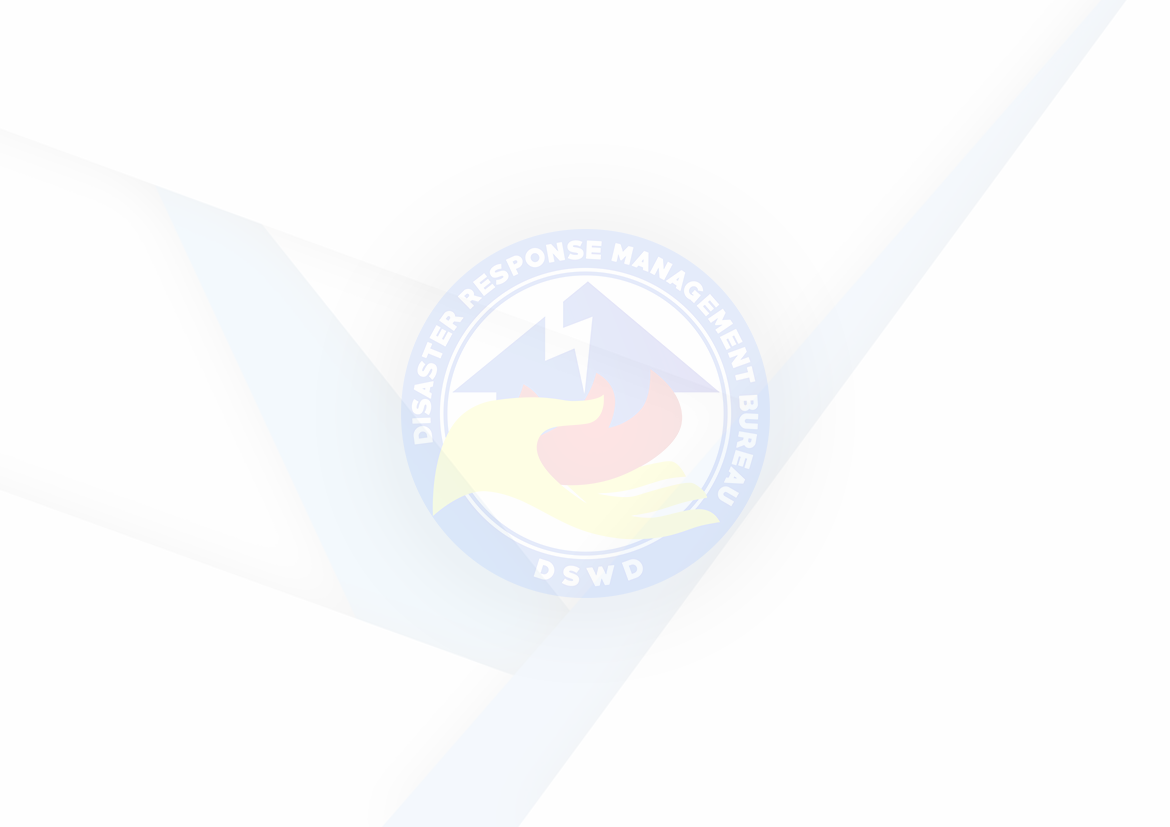 